Уведомление!    В связи с приказом Министра физической культуры, спорта и молодежной политики  Свердловской области от 22.04.2014 года  № 124/ОС «Об Общественном совете при Министерстве физической культуры, спорта и молодежной политики Свердловской области», в соответствии с постановлением Правительства Свердловской области от 07.02.2014 года № 65-ПП «Об утверждении Порядка образования общественных советов при  областных  исполнительных органах государственной  власти Свердловской области» и в соответствии с приказом Управления молодежной политики и спорта администрации городского округа Нижняя Салда от 20.04.2015 года № 8 «Об Общественном совете при Управлении молодежной политики и спорта  администрации городского округа Нижняя Салда».Управление молодежной политики и спорта администрации городского округа Нижняя Салда  уведомляет о продлении процедуры формирования состава  Общественного совета при Управлении молодежной политики и спорта администрации городского округа Нижняя Салда в соответствии  с  «Положением  об Общественном совете   при управлении молодежной политики и спорта администрации городского округа Нижняя Салда», утвержденным приказом Управления молодежной политики и спорта администрации городского округа Нижняя Салда № 8 от 20.04.2015 года.         Кандидаты, желающие подать заявки  о выдвижении в члены Общественного совета, в соответствии с главой 3, пунктами 3,10,15, «Положения об Общественном совете   при Управлении молодежной политики и спорта администрации городского округа Нижняя Салда», утвержденным приказом Управления молодежной политики и спорта администрации городского округа Нижняя Салда № 8 от 20.04.2015 года, должны предоставить в Управление молодежной политики и спорта администрации городского округа Нижняя Салда (г. Нижняя Салда, ул. Карла Маркса, 6)  следующие документы до 16 августа 2015 года:- письмо о выдвижении  кандидатов в члены  Общественного совета, в котором указывается фамилия, имя, отчество кандидата, дата его рождения, сведения о месте  работы кандидата, гражданство, информация о его соответствии требованиям, предъявляемым к кандидатам в члены Общественного совета, а также об отсутствии обстоятельств  для вхождения   в  состав  Общественного  совета. 
К письму о выдвижении прикладываются: 
- копии документов, подтверждающих наличие высшего образования у кандидата; 
- копии документов, подтверждающих стаж работы у кандидата не менее 5 лет; 
- биографическая справка со сведениями о трудовой и общественной деятельности кандидата; 
- письменное согласие кандидата войти в состав Общественного совета, на размещение представленных сведений о кандидате на сайте городского округа  в сети Интернет, раскрытие указанных сведений иным способом в целях общественного обсуждения кандидатов в члены Общественного совета, а также на обработку персональных данных кандидата Управления в целях формирования состава Общественного совета. 
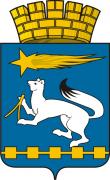 Российская ФедерацияАдминистрация городского округа Нижняя СалдаУправление молодежной политики и спортаАДМИНИСТРАЦИИ ГОРОДСКОГО ОКРУГА НИЖНЯЯ САЛДА624742, Свердловская область,г. Нижняя Салда, ул. Карла Маркса, 6тел/факс (34345) 30-800e-mail:nsaldasport@mail.ru____Начальник Л.В. Трушкова